Campus: GuarulhosCampus: GuarulhosCampus: GuarulhosCurso (s): FilosofiaCurso (s): FilosofiaCurso (s): FilosofiaUnidade Curricular (UC): Filosofia da Ciência: ciência, tecnologia e valoresUnidade Curricular (UC): Filosofia da Ciência: ciência, tecnologia e valoresUnidade Curricular (UC): Filosofia da Ciência: ciência, tecnologia e valoresUnidade Curricular (UC): Philosophy of Science: science, technology, and values Unidade Curricular (UC): Philosophy of Science: science, technology, and values Unidade Curricular (UC): Philosophy of Science: science, technology, and values Unidade Curricular (UC): Filosofía de la Ciencia: ciencia, tecnología y valores  Unidade Curricular (UC): Filosofía de la Ciencia: ciencia, tecnología y valores  Unidade Curricular (UC): Filosofía de la Ciencia: ciencia, tecnología y valores  Código da UC: Código da UC: Código da UC: Docente Responsável/Departamento: Claudemir Roque Tossato – Filosofia Docente Responsável/Departamento: Claudemir Roque Tossato – Filosofia Contato (e-mail) (opcional): toclare@uol.com.br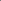 Docente(s) Colaborador(es)/Departamento(s): Docente(s) Colaborador(es)/Departamento(s): Contato (e-mail) (opcional): Ano letivo: 2022Termo: 8Turno: vespertinoNome do Grupo/Módulo/Eixo da UC (se houver): Idioma em que a UC será oferecida: ( X ) Português(  ) English(  ) Español(  ) Français(  ) Libras(  ) Outros:UC:(  ) Fixa( X ) Eletiva(  ) OptativaOferecida como:( X ) Disciplina
(  ) Módulo
(  ) Estágio (  ) Outro Oferta da UC: (X) Semestral (  ) AnualAmbiente Virtual de Aprendizagem: (  ) Moodle
(  ) Classroom(  ) Outro ( X ) Não se aplica Ambiente Virtual de Aprendizagem: (  ) Moodle
(  ) Classroom(  ) Outro ( X ) Não se aplica Ambiente Virtual de Aprendizagem: (  ) Moodle
(  ) Classroom(  ) Outro ( X ) Não se aplica Pré-Requisito (s) - Indicar Código e Nome da UC: Pré-Requisito (s) - Indicar Código e Nome da UC: Pré-Requisito (s) - Indicar Código e Nome da UC: Carga horária total (em horas): 90Carga horária total (em horas): 90Carga horária total (em horas): 90Carga horária teórica (em horas): 73Carga horária prática (em horas): 17 Carga horária de extensão (em horas): Se houver atividades de extensão, indicar código e nome do projeto ou programa vinculado na Pró-Reitoria de Extensão e Cultura (Proec): Se houver atividades de extensão, indicar código e nome do projeto ou programa vinculado na Pró-Reitoria de Extensão e Cultura (Proec): Se houver atividades de extensão, indicar código e nome do projeto ou programa vinculado na Pró-Reitoria de Extensão e Cultura (Proec): Ementa: A unidade curricular visa examinar a natureza do conhecimento científico e as condições intelectuais e éticas de produção e difusão da ciência. Ementa: A unidade curricular visa examinar a natureza do conhecimento científico e as condições intelectuais e éticas de produção e difusão da ciência. Ementa: A unidade curricular visa examinar a natureza do conhecimento científico e as condições intelectuais e éticas de produção e difusão da ciência. Conteúdo programático: A ciência e sua estrutura teórica;os valores cognitivos: adequação empírica, linguagem matemática como instrumento; explicação e previsão;os valores sociais influenciando a prática científica;a possibilidade de pensamento objetivo em ciência;ciência e questões tecnológicas.Conteúdo programático: A ciência e sua estrutura teórica;os valores cognitivos: adequação empírica, linguagem matemática como instrumento; explicação e previsão;os valores sociais influenciando a prática científica;a possibilidade de pensamento objetivo em ciência;ciência e questões tecnológicas.Conteúdo programático: A ciência e sua estrutura teórica;os valores cognitivos: adequação empírica, linguagem matemática como instrumento; explicação e previsão;os valores sociais influenciando a prática científica;a possibilidade de pensamento objetivo em ciência;ciência e questões tecnológicas.Objetivos: Gerais: Discutir a relação entre ciência, tecnologia e valores; qual o papel dos valores cognitivos na atividade científica e como eles são fundamentais para a objetividade científica; a importância dos valores sociais para a escolha das teorias científicas.Específicos:Objetivos: Gerais: Discutir a relação entre ciência, tecnologia e valores; qual o papel dos valores cognitivos na atividade científica e como eles são fundamentais para a objetividade científica; a importância dos valores sociais para a escolha das teorias científicas.Específicos:Objetivos: Gerais: Discutir a relação entre ciência, tecnologia e valores; qual o papel dos valores cognitivos na atividade científica e como eles são fundamentais para a objetividade científica; a importância dos valores sociais para a escolha das teorias científicas.Específicos:Metodologia de ensino:Aulas expositivasAvaliação: trabalho finalBibliografia:Básica:Dusek, V. Filosofia da tecnologia. São Paulo: Ed. Loyola, 2009.Feenberg, A. O que é filosofia da tecnologia, 2003. Conferência em Komaba, Japão, 2003.Kuhn, T. S. A estrutura das revoluções científicas. 2. ed. São Paulo: Perspectiva, 1978.Lacey, H. Valores e atividade científica 1. São Paulo: Associação Filosófica Scientiae Studia/Editora 34, 2008._____. Ciência, respeito à natureza e bem-estar humano. Scientiae Studia, 6, 3, p. 297–327, 2008._____. Valores e atividade científica 2. São Paulo: Associação Filosófica Scientiae Studia/Editora 34, 2010.Shinn, T. & Ragouet, P. Controvérsias sobre a ciência: por uma sociologia transversalista da atividade científica. Tradução de Mariconda, P. R. & Garcia, S. G. São Paulo: Associação Filosófica Scientiae Studia/Editora 34, 2008.Complementar:Cupani, A. A propósito do ethos da ciência. Episteme, 3, 6, p. 16-38, 1998._____. A ciência e os valores humanos: repensando uma tese clássica. Philósophos, 9, 2, p. 115-34, 2004.Feenberg, A. Ciência, tecnología y democracia: distinciones e conexiones. Scientiae Studia, 7, 1. p. 63-81, 2009.Feyerabend, P. Contra o método. Rio de Janeiro: Livraria Francisco Alves Editoria S. A., 1977.Heidegger, M. A questão da técnica. Scientiae Studia. 5, 3, p. 375-98, 2007.Hempel, C. G. Filosofia da ciência natural. Rio de Janeiro: Zahar Editores, 1970._____. La ciencia y los valores humanos. In: _____. La esplicación científica. 2005, p. 117-37. Lacey, H. Existe uma distinção relevante entre valores cognitivos e sociais? Scientiae Studia, 1, 2, p. 121-49, 2003._____. Introdução. In_____. Controvérsia sobre os transgênicos. Aparecida: Ideia & Letras, 2006. p. 9-28._____. Para uma análise dos valores. In_____. Valores e atividade científica I. São Paulo: Associação Filosófica Scientiae Studia/Editora 34, p. 47-82, 2008._____. Entendimento científico e controle da natureza. In: _____. Valores e atividade científica I. São Paulo: Associação Filosófica Scientiae Studia?Editora 34, p. 153-88, 2008.Laudan, L. Progress and its problems. Towards a theory of scientific growth. California: University of California Press, 1977._____. Science and values - the aims of science and their role in scientific debate. Berkeley: University of California Press, 1984._____. Science and relativism. Some key controversies in the philosophy of science. Chicago: The University of Chicago Press, 1992.Marcuse, H. A responsabilidade da ciência. Scientiae Studia,7,1, p. 159-64, 2009.Mariconda, P. R. O controle da natureza e as origens da dicotomia entre fato e valor. Scientiae Studia, 4, 3. p. 453-72, 2006.Mitcham, C. Thinking through technology. The path between engineering and philosophy. Chicago: The University of Chicago Press, 1994.Oliva, A. É a ciência razão em ação ou ação social sem razão? Scientiae Studia, 7, 1, p. 105-34, 2009.Olsen, J. K. B. et al. (Ed.). Blackwell Companion to philosophy of technology. Massachusetts: Blackwell Publishers, 2009. Sharff, R. C. & Dusek, V. Philosophy of technology. The technological condition. Massachusetts: Blackwell Publishers, 2010.Cronograma (opcional): 